Я. Аким «Мой верный чиж»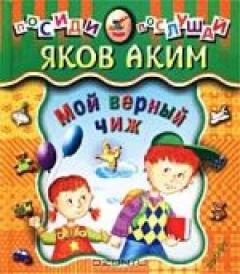 Стихотворения Акима Якова просты, но гармоничны, наполнены переживаниями и теплотой, особенно искусно подчеркивают важность человеческого начала, что так необходимо для подрастающего поколения.Читать стихотворение - http://www.skazayka.ru/moy-vernyiy-chizh/Сборник стихов для детей - http://papinsait.ru/yakov-akim-stihi-dlya-detej/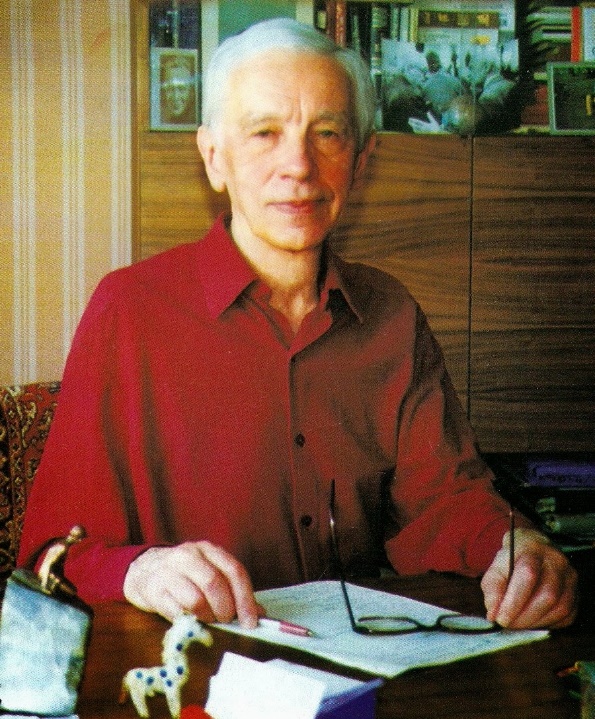 Биография автора - https://www.zaiushka.ru/яков-аким-биография/